О внесении изменений  в постановление Администрации     муниципального образования «Аксакшурское» № 46 от 13.10.2015г.«Об определении места временного хранения ртутьсодержащих ламп         и иного оборудования и аппаратуры, содержащих ртуть».В соответствии с  п.8 «Правил обращения с отходами производства и потребления в части осветительных устройств, электрических ламп, ненадлежащие сбор, накопление, использование, обезвреживание, транспортирование и размещение которых может повлечь причинение вреда жизни, здоровью граждан, вреда животным, растениям и окружающей среде», утвержденных Постановлением Правительства РФ от 03.09.2010 N 681,   руководствуясь  Уставом муниципального образования «Аксакшурское», Администрация муниципального образования «Аксакшурское» ПОСТАНОВЛЯЕТ:Пункт 1 постановления Администрации муниципального образования «Аксакшурское» № 46 от 13.10.2015г. «Об определении места временного хранения ртутьсодержащих ламп и иного оборудования и аппаратуры, содержащих ртуть» изложить в следующей редакции:          «1. Определить место первичного сбора и размещения отработанных ртутьсодержащих ламп у потребителей ртутьсодержащих ламп (кроме потребителей ртутьсодержащих ламп, являющихся собственниками, нанимателями, пользователями помещений в многоквартирных домах и имеющих заключенный собственниками указанных помещений договор управления многоквартирными домами или договор оказания услуг и (или) выполнения работ по содержанию и ремонту общего имущества в таких домах): д. Аксакшур, ул.Трактовая д.1д (хоз. постройка) Малопургинского  района Удмуртской Республики.»Опубликовать настоящее постановление на странице  Администрации муниципального образования «Аксакшурское», размещенной в разделе «Муниципальные образования» официального сайта МО «Малопургинский район».Контроль  за исполнением настоящего постановления оставляю за собой.    Глава муниципального образования    «Аксакшурское» 						               Э.Г. Тихонова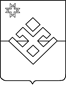 ПОСТАНОВЛЕНИЕПОСТАНОВЛЕНИЕАдминистрации муниципального образования «Аксакшурское»Администрации муниципального образования «Аксакшурское»Администрации муниципального образования «Аксакшурское»Администрации муниципального образования «Аксакшурское»от 29 декабря  2020 года       д.Аксакшур                                        № 40от 29 декабря  2020 года       д.Аксакшур                                        № 40от 29 декабря  2020 года       д.Аксакшур                                        № 40от 29 декабря  2020 года       д.Аксакшур                                        № 40                            № 67